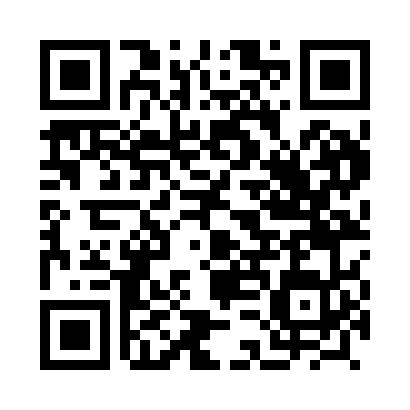 Prayer times for Ahari, PakistanWed 1 May 2024 - Fri 31 May 2024High Latitude Method: Angle Based RulePrayer Calculation Method: University of Islamic SciencesAsar Calculation Method: ShafiPrayer times provided by https://www.salahtimes.comDateDayFajrSunriseDhuhrAsrMaghribIsha1Wed4:295:5412:324:067:108:362Thu4:285:5312:324:067:118:373Fri4:275:5212:324:067:128:374Sat4:265:5212:324:067:128:385Sun4:255:5112:324:067:138:396Mon4:245:5012:324:067:138:407Tue4:235:4912:324:067:148:418Wed4:225:4912:314:067:158:429Thu4:215:4812:314:067:158:4310Fri4:205:4712:314:067:168:4311Sat4:195:4712:314:057:168:4412Sun4:185:4612:314:057:178:4513Mon4:175:4512:314:057:188:4614Tue4:165:4512:314:057:188:4715Wed4:155:4412:314:057:198:4816Thu4:155:4412:314:057:198:4917Fri4:145:4312:314:057:208:4918Sat4:135:4312:314:057:218:5019Sun4:125:4212:324:057:218:5120Mon4:125:4212:324:057:228:5221Tue4:115:4112:324:057:228:5322Wed4:105:4112:324:057:238:5323Thu4:105:4012:324:057:248:5424Fri4:095:4012:324:057:248:5525Sat4:085:4012:324:057:258:5626Sun4:085:3912:324:057:258:5727Mon4:075:3912:324:057:268:5728Tue4:075:3912:324:057:268:5829Wed4:065:3812:324:057:278:5930Thu4:065:3812:334:057:279:0031Fri4:065:3812:334:057:289:00